                                 XII ENCONTRO DE ASOCIACIÓNS  EN SARRIA                                                      SÁBADO, 25 DE MAIO DE 20198:15 h.  Saída de Castroverde8:35 h. Parada no Carqueixo9:15h. Malecón de Sarria.14:30 h. Xantar.17:15.- VELADA MUSICAL na Sociedade Cultural e Recreativa  A UNIÓN.Comunicar asistencia antes do día 8 de MAIO, a:Enderezo electrónico: amigospatrimoniodecastroverde@gmail.com Tlf. 659 52 39 60Prezo: Viaxe e xantar- 30€                                                 Lugo - Castroverde, a 30 de abril de 2019 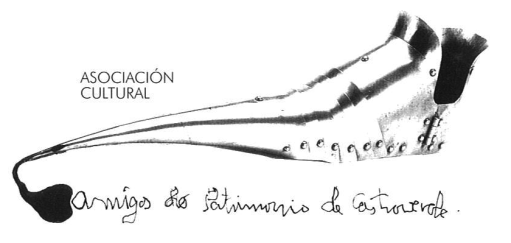 Asociación Amigos do Patrimonio de CastroverdeCIF 27.329.226; Nº Insc. 8993Travesía de Montecubeiro, 38 - 27120 Castroverde – LugoTlf. 659 52 39 60http://amigosdopatrimoniodecastroverde.gal/https://www.facebook.com/amigospatrimoniocastroverde/Enderezo electrónico: amigospatrimoniodecastroverde@gmail.com